UNIVERSIDAD VERACRUZANA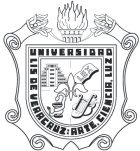 FACULTAD DE ECONOMIASOLICITUD DE INSCRIPCION DE CREDITOSPERIODO ESCOLAR FEBRERO – JULIO 2020XALAPA, VER., A ___ DE  FEBRERO  DE 2019_____________________				            _______________________________      FIRMA DEL ALUMNO					FIRMA DEL SECRETARIO ACADÉMICONota: el formato debe ser llenado en Word.DATOS DEL ALUMNODATOS DEL ALUMNODATOS DEL ALUMNODATOS DEL ALUMNODATOS DEL ALUMNODATOS DEL ALUMNODATOS DEL ALUMNODATOS DEL ALUMNODATOS DEL ALUMNODATOS DEL ALUMNODATOS DEL ALUMNODATOS DEL ALUMNODATOS DEL ALUMNODATOS DEL ALUMNODATOS DEL ALUMNODATOS DEL ALUMNODATOS DEL ALUMNODATOS DEL ALUMNODATOS DEL ALUMNODATOS DEL ALUMNODATOS DEL ALUMNODATOS DEL ALUMNODATOS DEL ALUMNOPRIMER APELLIDO        SEGUNDO APELLIDO       NOMBRE(S)PRIMER APELLIDO        SEGUNDO APELLIDO       NOMBRE(S)PRIMER APELLIDO        SEGUNDO APELLIDO       NOMBRE(S)PRIMER APELLIDO        SEGUNDO APELLIDO       NOMBRE(S)PRIMER APELLIDO        SEGUNDO APELLIDO       NOMBRE(S)PRIMER APELLIDO        SEGUNDO APELLIDO       NOMBRE(S)PRIMER APELLIDO        SEGUNDO APELLIDO       NOMBRE(S)PRIMER APELLIDO        SEGUNDO APELLIDO       NOMBRE(S)PRIMER APELLIDO        SEGUNDO APELLIDO       NOMBRE(S)PRIMER APELLIDO        SEGUNDO APELLIDO       NOMBRE(S)PRIMER APELLIDO        SEGUNDO APELLIDO       NOMBRE(S)PRIMER APELLIDO        SEGUNDO APELLIDO       NOMBRE(S)PRIMER APELLIDO        SEGUNDO APELLIDO       NOMBRE(S)PRIMER APELLIDO        SEGUNDO APELLIDO       NOMBRE(S)PRIMER APELLIDO        SEGUNDO APELLIDO       NOMBRE(S)PRIMER APELLIDO        SEGUNDO APELLIDO       NOMBRE(S)PRIMER APELLIDO        SEGUNDO APELLIDO       NOMBRE(S)PRIMER APELLIDO        SEGUNDO APELLIDO       NOMBRE(S)ID MATRICULAID MATRICULAID MATRICULAID MATRICULAID MATRICULADOMICILIO ACTUALDOMICILIO ACTUALDOMICILIO ACTUALDOMICILIO ACTUALDOMICILIO ACTUALDOMICILIO ACTUALEN CASO DE EMERGENCIA AVISAR AEN CASO DE EMERGENCIA AVISAR AEN CASO DE EMERGENCIA AVISAR AEN CASO DE EMERGENCIA AVISAR AEN CASO DE EMERGENCIA AVISAR AEN CASO DE EMERGENCIA AVISAR AEN CASO DE EMERGENCIA AVISAR AEN CASO DE EMERGENCIA AVISAR AEN CASO DE EMERGENCIA AVISAR AEN CASO DE EMERGENCIA AVISAR AEN CASO DE EMERGENCIA AVISAR AEN CASO DE EMERGENCIA AVISAR ASERV. MEDICO SERV. MEDICO SERV. MEDICO SERV. MEDICO SERV. MEDICO DATOS ACADÉMICOSDATOS ACADÉMICOSDATOS ACADÉMICOSDATOS ACADÉMICOSDATOS ACADÉMICOSDATOS ACADÉMICOSDATOS ACADÉMICOSDATOS ACADÉMICOSDATOS ACADÉMICOSDATOS ACADÉMICOSDATOS ACADÉMICOSDATOS ACADÉMICOSDATOS ACADÉMICOSDATOS ACADÉMICOSDATOS ACADÉMICOSDATOS ACADÉMICOSDATOS ACADÉMICOSDATOS ACADÉMICOSDATOS ACADÉMICOSDATOS ACADÉMICOSDATOS ACADÉMICOSDATOS ACADÉMICOSDATOS ACADÉMICOSCARRERACARRERACARRERACARRERACARRERACARRERACARRERACARRERACAMPUSCAMPUSCAMPUSCAMPUSCAMPUSCAMPUSCAMPUSCAMPUSCAMPUSCAMPUSPERIODOPERIODOPERIODOPERIODOPERIODOECONOMÍAECONOMÍAECONOMÍAECONOMÍAECONOMÍAECONOMÍAECONOMÍAECONOMÍAXALAPAXALAPAXALAPAXALAPAXALAPAXALAPAXALAPAXALAPAXALAPAXALAPAFEBRERO – JULIO  2020FEBRERO – JULIO  2020FEBRERO – JULIO  2020FEBRERO – JULIO  2020FEBRERO – JULIO  2020INSCRIPCION A EXPERIENCIAS EDUCATIVASINSCRIPCION A EXPERIENCIAS EDUCATIVASINSCRIPCION A EXPERIENCIAS EDUCATIVASINSCRIPCION A EXPERIENCIAS EDUCATIVASINSCRIPCION A EXPERIENCIAS EDUCATIVASINSCRIPCION A EXPERIENCIAS EDUCATIVASINSCRIPCION A EXPERIENCIAS EDUCATIVASINSCRIPCION A EXPERIENCIAS EDUCATIVASINSCRIPCION A EXPERIENCIAS EDUCATIVASINSCRIPCION A EXPERIENCIAS EDUCATIVASINSCRIPCION A EXPERIENCIAS EDUCATIVASINSCRIPCION A EXPERIENCIAS EDUCATIVASINSCRIPCION A EXPERIENCIAS EDUCATIVASINSCRIPCION A EXPERIENCIAS EDUCATIVASINSCRIPCION A EXPERIENCIAS EDUCATIVASINSCRIPCION A EXPERIENCIAS EDUCATIVASINSCRIPCION A EXPERIENCIAS EDUCATIVASINSCRIPCION A EXPERIENCIAS EDUCATIVASINSCRIPCION A EXPERIENCIAS EDUCATIVASINSCRIPCION A EXPERIENCIAS EDUCATIVASINSCRIPCION A EXPERIENCIAS EDUCATIVASINSCRIPCION A EXPERIENCIAS EDUCATIVASINSCRIPCION A EXPERIENCIAS EDUCATIVASNRCEXPERIENCIA EDUCATIVAEXPERIENCIA EDUCATIVAEXPERIENCIA EDUCATIVAEXPERIENCIA EDUCATIVAEXPERIENCIA EDUCATIVAEXPERIENCIA EDUCATIVAEXPERIENCIA EDUCATIVAEXPERIENCIA EDUCATIVAEXPERIENCIA EDUCATIVAEXPERIENCIA EDUCATIVASECCIONSECCIONSECCIONSECCIONCREDITOSINSCRIPCION INSCRIPCION INSCRIPCION INSCRIPCION No. OPT.No. ELECTNo. ELECTNRCEXPERIENCIA EDUCATIVAEXPERIENCIA EDUCATIVAEXPERIENCIA EDUCATIVAEXPERIENCIA EDUCATIVAEXPERIENCIA EDUCATIVAEXPERIENCIA EDUCATIVAEXPERIENCIA EDUCATIVAEXPERIENCIA EDUCATIVAEXPERIENCIA EDUCATIVAEXPERIENCIA EDUCATIVASECCIONSECCIONSECCIONSECCIONCREDITOS1°1°2°2°No. OPT.No. ELECTNo. ELECTTUTOR ACADÉMICO:TUTOR ACADÉMICO:TUTOR ACADÉMICO:TUTOR ACADÉMICO:TUTOR ACADÉMICO:TUTOR ACADÉMICO:TUTOR ACADÉMICO:TUTOR ACADÉMICO:TUTOR ACADÉMICO:TUTOR ACADÉMICO:TUTOR ACADÉMICO:TUTOR ACADÉMICO:TUTOR ACADÉMICO:TUTOR ACADÉMICO:TUTOR ACADÉMICO:TUTOR ACADÉMICO:TUTOR ACADÉMICO:TUTOR ACADÉMICO:TUTOR ACADÉMICO:TUTOR ACADÉMICO:TUTOR ACADÉMICO:TUTOR ACADÉMICO:TUTOR ACADÉMICO:TIPO DE INSCRIPCIONTIPO DE INSCRIPCIONTIPO DE INSCRIPCIONTIPO DE INSCRIPCIONTIPO DE INSCRIPCIONTIPO DE INSCRIPCIONTIPO DE INSCRIPCIONTIPO DE INSCRIPCIONTIPO DE INSCRIPCIONTIPO DE INSCRIPCIONTIPO DE INSCRIPCIONTIPO DE INSCRIPCIONTIPO DE INSCRIPCIONTIPO DE INSCRIPCIONTIPO DE INSCRIPCIONTIPO DE INSCRIPCIONTIPO DE INSCRIPCIONTIPO DE INSCRIPCIONTIPO DE INSCRIPCIONTIPO DE INSCRIPCIONTIPO DE INSCRIPCIONTIPO DE INSCRIPCIONTIPO DE INSCRIPCIONREINGRESOREINGRESOTRASLADOTRASLADOTRASLADOPOR REVALIDACION O EQUIVALENCIA DE ESTUDIOSPOR REVALIDACION O EQUIVALENCIA DE ESTUDIOSPOR REVALIDACION O EQUIVALENCIA DE ESTUDIOSPOR REVALIDACION O EQUIVALENCIA DE ESTUDIOSPOR REVALIDACION O EQUIVALENCIA DE ESTUDIOSPOR REVALIDACION O EQUIVALENCIA DE ESTUDIOSPOR REVALIDACION O EQUIVALENCIA DE ESTUDIOSPOR REVALIDACION O EQUIVALENCIA DE ESTUDIOSREINGRESO DE BAJA TEMPORALREINGRESO DE BAJA TEMPORALREINGRESO DE BAJA TEMPORALREQUISITO PARA PASAR A CAJAREQUISITO PARA PASAR A CAJAREQUISITO PARA PASAR A CAJAREQUISITO PARA PASAR A CAJAREQUISITO PARA PASAR A CAJAREQUISITO PARA PASAR A CAJAREQUISITO PARA PASAR A CAJAREQUISITO PARA PASAR A CAJAREQUISITO PARA PASAR A CAJAREQUISITO PARA PASAR A CAJAREQUISITO PARA PASAR A CAJAREQUISITO PARA PASAR A CAJAREQUISITO PARA PASAR A CAJAREQUISITO PARA PASAR A CAJAREQUISITO PARA PASAR A CAJAREQUISITO PARA PASAR A CAJAREQUISITO PARA PASAR A CAJAREQUISITO PARA PASAR A CAJAREQUISITO PARA PASAR A CAJAREQUISITO PARA PASAR A CAJAREQUISITO PARA PASAR A CAJAREQUISITO PARA PASAR A CAJAREQUISITO PARA PASAR A CAJASELLO Y RUBRICA DE SOLICITUD PROCESADA EN VENTANILLASELLO Y RUBRICA DE SOLICITUD PROCESADA EN VENTANILLASELLO Y RUBRICA DE SOLICITUD PROCESADA EN VENTANILLASELLO Y RUBRICA DE SOLICITUD PROCESADA EN VENTANILLASELLO Y RUBRICA DE SOLICITUD PROCESADA EN VENTANILLASELLO Y RUBRICA DE SOLICITUD PROCESADA EN VENTANILLASELLO Y RUBRICA DE SOLICITUD PROCESADA EN VENTANILLASELLO Y RUBRICA DE SOLICITUD PROCESADA EN VENTANILLASELLO Y RUBRICA DE SOLICITUD PROCESADA EN VENTANILLASELLO Y RUBRICA DE SOLICITUD PROCESADA EN VENTANILLASELLO Y RUBRICA DE SOLICITUD PROCESADA EN VENTANILLASELLO Y RUBRICA DE SOLICITUD PROCESADA EN VENTANILLASELLO Y RUBRICA DE SOLICITUD PROCESADA EN VENTANILLACOBERTURA DEL ARANCELCOBERTURA DEL ARANCELCOBERTURA DEL ARANCELCOBERTURA DEL ARANCELCOBERTURA DEL ARANCELCOBERTURA DEL ARANCELCOBERTURA DEL ARANCELCOBERTURA DEL ARANCELCOBERTURA DEL ARANCELCOBERTURA DEL ARANCELCOBERTURA DEL ARANCELCOBERTURA DEL ARANCELCOBERTURA DEL ARANCELCOBERTURA DEL ARANCELCOBERTURA DEL ARANCELCOBERTURA DEL ARANCELCOBERTURA DEL ARANCELCOBERTURA DEL ARANCELCOBERTURA DEL ARANCELCOBERTURA DEL ARANCELCOBERTURA DEL ARANCELCOBERTURA DEL ARANCELCOBERTURA DEL ARANCELPOR CONDONACIONPOR CONDONACIONPOR CONDONACIONEN EFECTIVOEN EFECTIVOEN EFECTIVOEN EFECTIVOEN EFECTIVOEN EFECTIVOEN EFECTIVODEBERA CUBRIR EL PAGO ARANCELARIO EL MISMO DIA DE REALIZAR LA INSCRIPCION A CURSOS O A MÁS TARDAR EL DIA SIGUIENTEDEBERA CUBRIR EL PAGO ARANCELARIO EL MISMO DIA DE REALIZAR LA INSCRIPCION A CURSOS O A MÁS TARDAR EL DIA SIGUIENTEDEBERA CUBRIR EL PAGO ARANCELARIO EL MISMO DIA DE REALIZAR LA INSCRIPCION A CURSOS O A MÁS TARDAR EL DIA SIGUIENTEDEBERA CUBRIR EL PAGO ARANCELARIO EL MISMO DIA DE REALIZAR LA INSCRIPCION A CURSOS O A MÁS TARDAR EL DIA SIGUIENTEDEBERA CUBRIR EL PAGO ARANCELARIO EL MISMO DIA DE REALIZAR LA INSCRIPCION A CURSOS O A MÁS TARDAR EL DIA SIGUIENTEDEBERA CUBRIR EL PAGO ARANCELARIO EL MISMO DIA DE REALIZAR LA INSCRIPCION A CURSOS O A MÁS TARDAR EL DIA SIGUIENTEDEBERA CUBRIR EL PAGO ARANCELARIO EL MISMO DIA DE REALIZAR LA INSCRIPCION A CURSOS O A MÁS TARDAR EL DIA SIGUIENTEDEBERA CUBRIR EL PAGO ARANCELARIO EL MISMO DIA DE REALIZAR LA INSCRIPCION A CURSOS O A MÁS TARDAR EL DIA SIGUIENTEDEBERA CUBRIR EL PAGO ARANCELARIO EL MISMO DIA DE REALIZAR LA INSCRIPCION A CURSOS O A MÁS TARDAR EL DIA SIGUIENTEAUTORIZACION DE CONDONACIONAUTORIZACION DE CONDONACIONAUTORIZACION DE CONDONACIONAUTORIZACION DE CONDONACIONAUTORIZACION DE CONDONACIONAUTORIZACION DE CONDONACIONAUTORIZACION DE CONDONACIONAUTORIZACION DE CONDONACIONAUTORIZACION DE CONDONACIONAUTORIZACION DE CONDONACIONOBSERVACIONESOBSERVACIONESOBSERVACIONESOBSERVACIONESOBSERVACIONESOBSERVACIONESOBSERVACIONESOBSERVACIONESOBSERVACIONESOBSERVACIONESOBSERVACIONESOBSERVACIONESOBSERVACIONESEL CASO OMISO DE ESTA LEYENDA DEJARÁ SIN EFECTO EL TRÁMITE DE INSCRIPCIÓN ACADÉMICAEL CASO OMISO DE ESTA LEYENDA DEJARÁ SIN EFECTO EL TRÁMITE DE INSCRIPCIÓN ACADÉMICAEL CASO OMISO DE ESTA LEYENDA DEJARÁ SIN EFECTO EL TRÁMITE DE INSCRIPCIÓN ACADÉMICAEL CASO OMISO DE ESTA LEYENDA DEJARÁ SIN EFECTO EL TRÁMITE DE INSCRIPCIÓN ACADÉMICAEL CASO OMISO DE ESTA LEYENDA DEJARÁ SIN EFECTO EL TRÁMITE DE INSCRIPCIÓN ACADÉMICAEL CASO OMISO DE ESTA LEYENDA DEJARÁ SIN EFECTO EL TRÁMITE DE INSCRIPCIÓN ACADÉMICAEL CASO OMISO DE ESTA LEYENDA DEJARÁ SIN EFECTO EL TRÁMITE DE INSCRIPCIÓN ACADÉMICAEL CASO OMISO DE ESTA LEYENDA DEJARÁ SIN EFECTO EL TRÁMITE DE INSCRIPCIÓN ACADÉMICAEL CASO OMISO DE ESTA LEYENDA DEJARÁ SIN EFECTO EL TRÁMITE DE INSCRIPCIÓN ACADÉMICAEL CASO OMISO DE ESTA LEYENDA DEJARÁ SIN EFECTO EL TRÁMITE DE INSCRIPCIÓN ACADÉMICAEL CASO OMISO DE ESTA LEYENDA DEJARÁ SIN EFECTO EL TRÁMITE DE INSCRIPCIÓN ACADÉMICAEL CASO OMISO DE ESTA LEYENDA DEJARÁ SIN EFECTO EL TRÁMITE DE INSCRIPCIÓN ACADÉMICAEL CASO OMISO DE ESTA LEYENDA DEJARÁ SIN EFECTO EL TRÁMITE DE INSCRIPCIÓN ACADÉMICA